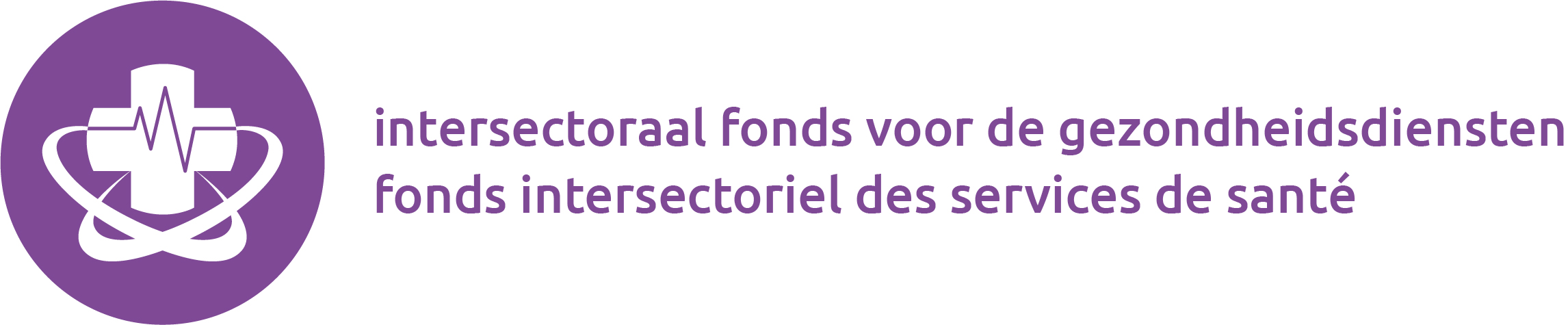 FORMULAIRE D’INSCRIPTION	                           #choisislessoins	INFORMATION IMPORTANTE!!!
Vous (le·la candidat·e) ET l’école de votre choix complétez ce formulaire correctement et dans son INTEGRALITE!Envoyez le document dûment complété par mail à: choisislessoins@fe-bi.org. DATE UTLIME D’INSCRIPTION: 19 février 2021Avez-vous des questions concernant ce projet de formation en art infirmier ou d’aide-soignant?Nous organisons 3 sessions d’information pendant lesquelles nous parcourront le projet. Venez jeter un œil lors de l’une d’elle et posez vos questions :  lundi 18 janvier à 17h: https://global.gotomeeting.com/join/871959533Vendredi 22 janvier à 16h: https://global.gotomeeting.com/join/786298269   Mercredi 27 janvier à 14h: https://global.gotomeeting.com/join/650459597Attention: si le dossier est incomplet ou qu’il n’arrive pas dans les temps, la demande ne sera pas prise en compte!A REMPLIR PAR LE·LA CANDIDAT·EDonnées personnellesSexe:   Homme /  Femme		Nationalité:  Belge /  UE /  non-UEPrénom:	___________________________________________ 	Nom: _________________________________________________	Rue: _________________________________________________________________________________    	N°.:________ Bte: ______Code postal + Commune: ___________________________________________________________________________________________Date de naissance:  _____ /_____ /__________ 	Numéro de registre national.: ___________________________________________E-mail: ____________________________________________________________________	Gsm: _______/________________________Diplôme le plus élevé obtenu (ou équivalence) Pas de certificat ou de diplôme	 Secondaire supérieur général, technique ou artistique (A2)	 6ème secondaire professionnel	 7ième secondaire professionnel (A2) Enseignement supérieur de type court (Baccalauréat)	 Enseignement supérieur de type long (Master)Formation choisieATTENTION: il s’agit toujours d’une formation à temps plein! Aide-soignant 	 Brevet en art infirmier (A2)	 Baccalauréat en art infirmier (A1)Si vous suivez actuellement des études d'infirmière ou d'infirmier ou que vous avez déjà suivi ces études dans le passé, remplissez le tableau ci-dessous.Tests de sélectionAfin de pouvoir sélectionner les personnes pouvant participer au projet, le FINSS fera appel à des tests de sélection. Ces tests sont réalisés par des bureaux de sélection externe. Le FINSS transmettra, à partir du moment où le projet sera lancé, vos coordonnées au bureau de sélection. Ils prendront contact avec vous pour faire un test de sélection composé d’un test psychotechnique sur l’ordinateur et d’un entretien psychologique.Les tests de sélection se dérouleront entre le 11 janvier et le 17 mars 2021. Y-a-t-il des dates au cours de cette période pendant lesquelles vous n'êtes pas disponible ? Si oui, quelle période?  ___________________________________________________________________________________Votre carrière	Avez-vous actuellement un travail?	 OUI	 NONSi oui, Dans quel secteur? ____________________________________________	Commission paritaire: ____________ 	 Secteur publicQuelle fonction? _______________________________________________________________________________________Nombre d’années d’ancienneté au sein de cette fonction? ____________________________________________________________Afin de pouvoir participer au projet, vous devez pouvoir prouver 2 ans d’ancienneté.Complétez le tableau ci-dessous et envoyez-nous une copie de de l’aperçu votre carrière professionnelle qui vous trouvez sur https://www.mycareer.be/fr/) ou de vos contrats de travail qui prouvent cette ancienneté.MotivationQuelle est votre motivation à venir travailler dans le secteur des soins et de la santé?____________________________________________________________________________________________________________________________________________________________________________________________________________________________________________________________________________________________________________________________________________________________________________________________________________________________Date et signature du candidat:A REMPLIR PAR L’ETABLISSEMENT SCOLAIRE DANS LEQUEL LE·LA CANDIDAT·E SUIVRA LA FORMATIONSoussigné _______________________________ 	Agissant en tant que ______________________________________________affirme que le diplôme / certificat de Mr/Mme ____________________________________ a été étudié et qu’ il peut donner accès à :  Baccalauréat en art infirmier (A1)	 1re    	 2ème    	 3ème	 4ème 	année de formation Nombre d’ECTS déjà obtenus: ______	Nombre d’ECTS inscrits en 2020-2021: _______Nombre d’ECTS à suivre en 2021-2022: ______  Brevet en art infirmier (A2)   	 1re    	 2ème    	 3ème	 3ème  complémentaireCombien d’années ont déjà été achevées? ______ Aide-soignantNombre d’heures / cours déjà obtenus: ______  Le candidat doit encore passer une épreuve d’admission pour la formation en art infirmier.	Date résultat : _____/_____/_______ Le candidat suit maintenant la  ___________ année en soins infirmier. 	Date résultat : _____/_____/_______Nom et adresse de l’école:	Date et signature :(et/ou le cachet) Année scolaire (ex. 2017-2018)Année de formationFormationAvez-vous réussi? OUI       NON        actuellement en cours (*) OUI       NON        actuellement en cours (*) OUI       NON        actuellement en cours (*)Nom et adresse de l’institutionType de contrat (déterminé ou indéterminé, de remplacement, …)Date de début du contratDate de fin du contrat